BACCALAURÉAT PROFESSIONNELRÉPARATION DES CARROSSERIES	Session : 2021E.1- ÉPREUVE SCIENTIFIQUE ET TECHNIQUEUNITÉ CERTIFICATIVE U11	sous-épreuve E11Analyse d’un système techniqueDurée : 3 heures	Coef. : 2DOSSIER TECHNIQUECe dossier comprend 7 pages numérotées de DT 1/7 à DT 7/7.Assurez-vous qu’il est complet. DOCUMENTS ET MATÉRIELS AUTORISÉS :L’usage de la calculatrice avec mode examen est autorisé.L’usage de la calculatrice sans mémoire, « type collège », est autorisé.Tout autre matériel est interdit.Aucun document n’est autorisé.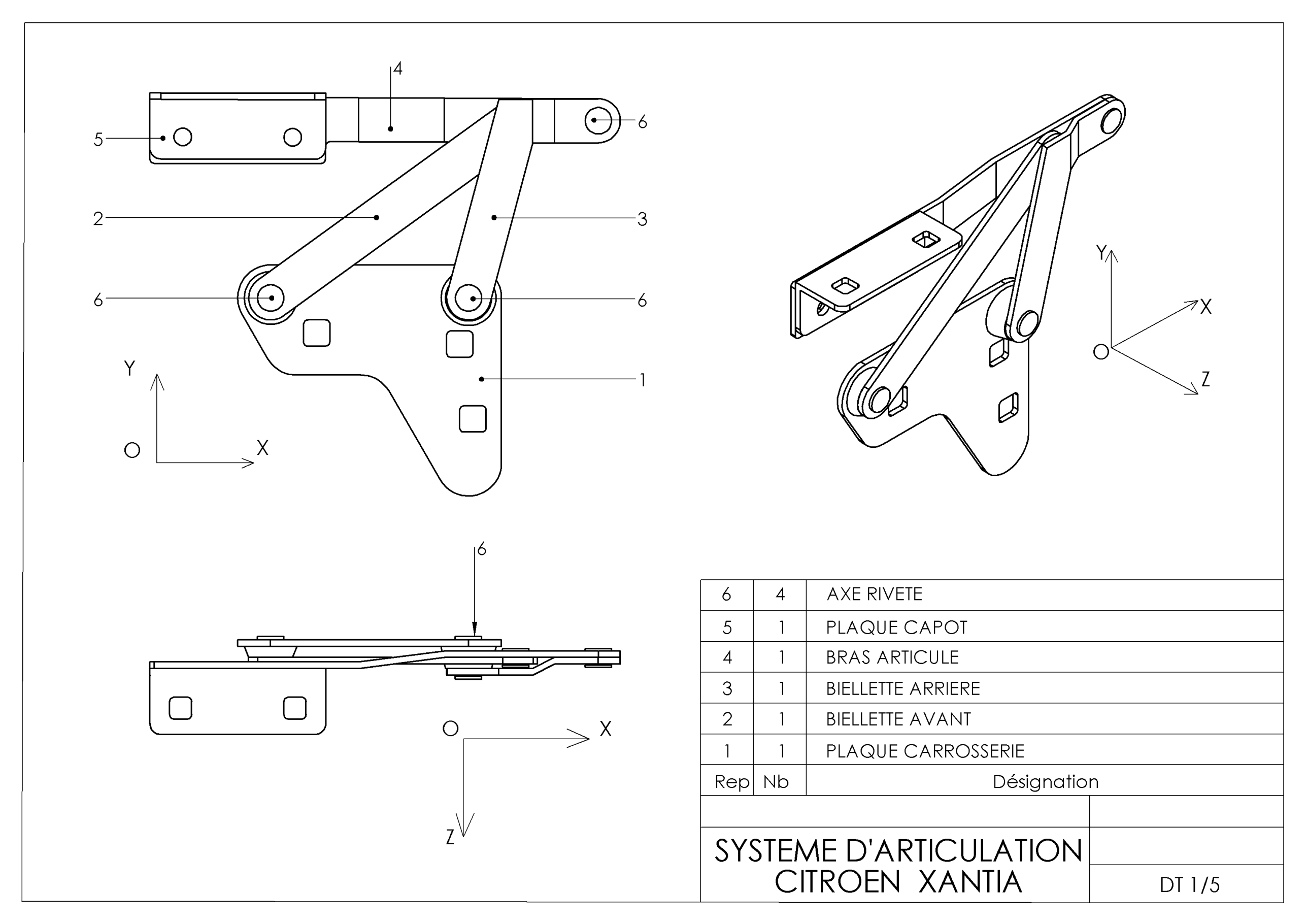 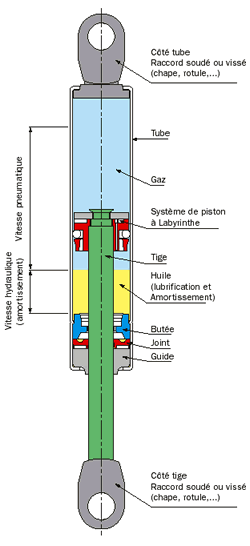 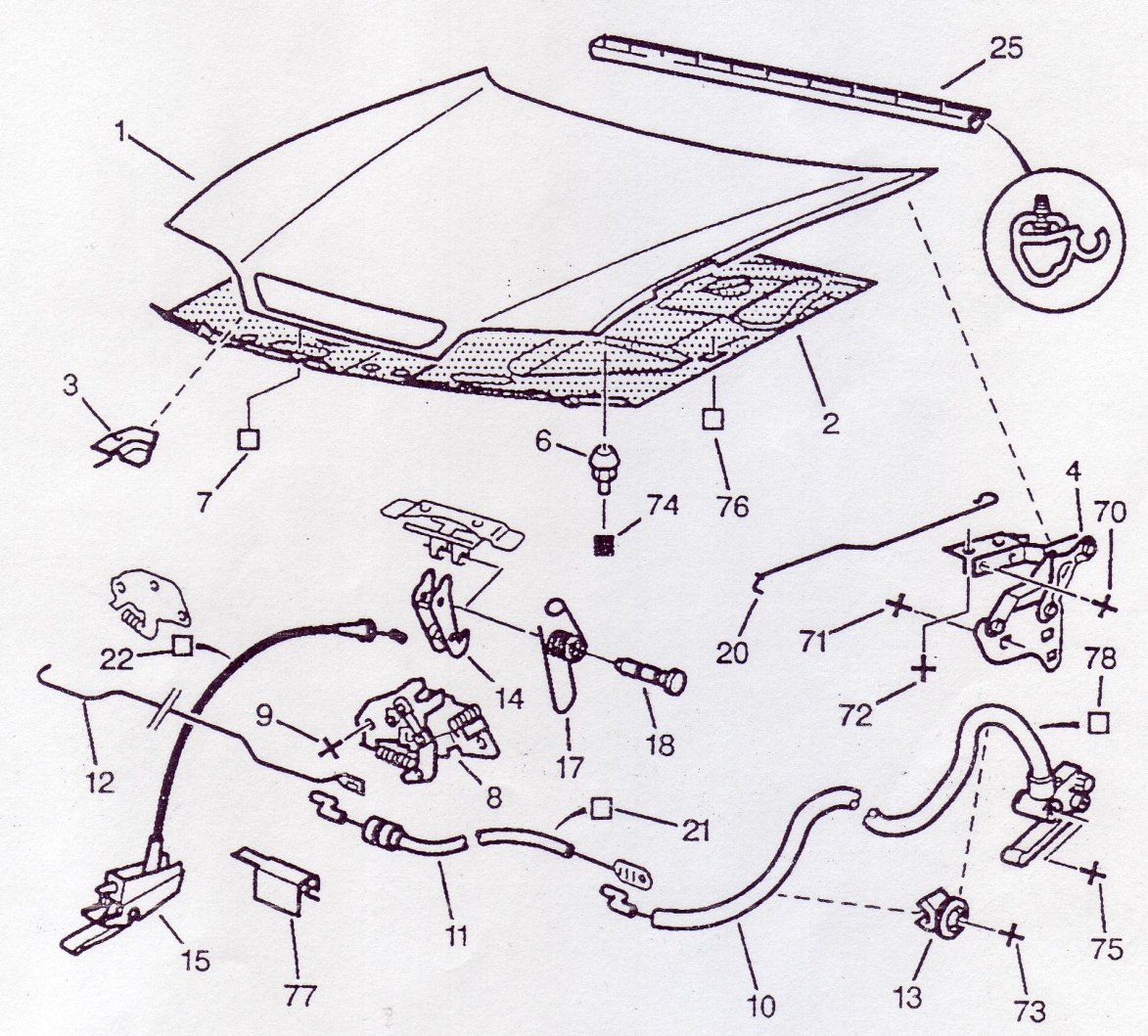 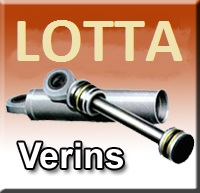 Livraison : délai 4 à 6 jours.                                 Ressorts à gaz classés par types. LA CHAPE est l'extrémité du ressort. 
Tige diamètre 6, 8, 10 ou  - chapes soudées – référence STige diamètre 6, 8, 10 ou  - chapes filetées – référence FLongueur du vérin déployé = E = longueur totale
Longueur du vérin replié = Longueur déployée (E) - course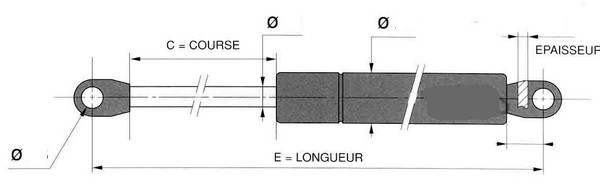 Extraits du catalogueTige  Tige  Choix des ajustements (principaux ajustements utilisés)Nom de la liaisonddlddlReprésentation planePerspectiveIllustrationNom de la liaisonTRReprésentation planePerspectiveIllustrationLiaisonencastrement XXLiaisonencastrement YYLiaisonencastrement ZZLiaisonencastrement 00LiaisonpivotXXLiaisonpivotYYLiaisonpivotZZLiaisonpivot01Liaisonpivot glissantXXLiaisonpivot glissantYYLiaisonpivot glissantZZLiaisonpivot glissant11LiaisonglissièreXXLiaisonglissièreYYLiaisonglissièreZZLiaisonglissière10LiaisonhélicoïdaleXXLiaisonhélicoïdaleYYLiaisonhélicoïdaleZZLiaisonhélicoïdale11LiaisonsphériqueXXLiaisonsphériqueYYLiaisonsphériqueZZLiaisonsphérique03Liaisonappui-plan XXLiaisonappui-plan YYLiaisonappui-plan ZZLiaisonappui-plan 21Liaisonlinéaire annulaireXXLiaisonlinéaire annulaireYYLiaisonlinéaire annulaireZZLiaisonlinéaire annulaire13Liaisonlinéaire rectiligneXXLiaisonlinéaire rectiligneYYLiaisonlinéaire rectiligneZZLiaisonlinéaire rectiligne22LiaisonponctuelleXXLiaisonponctuelleYYLiaisonponctuelleZZLiaisonponctuelle23- chapes filetées : vous pouvez visser des embouts différents : rotules males, cages à rotules femelles, axes (ils sont situés en bas des pages des ressorts filetés).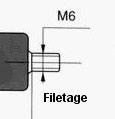 - chapes soudées : un "anneau" est soudé sur chaque extrémité du ressort.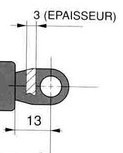 RéférenceABCDEForce en newtonsPrix en eurosS 060-8-750Ø8Ø1560Ø8,514550 à 75060F 060-8-750Ø8Ø1560Ø8,514550 à 75062S 080-8-1000Ø8Ø1580Ø8,518550 à 100065F 080-8-1000Ø8Ø1580Ø8,518550 à 100067S 100-8-750Ø8Ø15100Ø8,521550 à 75065F 100-8-1000Ø8Ø15100Ø8,521550 à 100070S 160-8-1000Ø8Ø15160Ø8,528050 à 100072F 160-8-1000Ø8Ø15160Ø8,528050 à 100075S 190-8-750Ø8Ø15190Ø8,530050 à 75080S 200-8-750Ø8Ø15200Ø8,531050 à 75085RéférenceABCDEForce en newtonsPrix en eurosS 060-10-1000Ø10Ø2060Ø10,514550 à 100068F 080-10-750Ø10Ø2080Ø10,518550 à 75065S 080-10-1000Ø10Ø2080Ø10,518550 à 100072S 080-10-1500Ø10Ø2080Ø10,518550 à 150076F 100-10-750Ø10Ø20100Ø10,521550 à 75075S 100-10-1000Ø10Ø20100Ø10,521550 à 100082S 100-10-1500Ø10Ø20100Ø10,521550 à 150085F 150-10-1000Ø10Ø20150Ø10,527050 à 100090S 190-10-750Ø10Ø20190Ø10,530050 à 75095S 250-10-1000Ø10Ø20250Ø10,535050 à 1000120EmploiEmploiEmploiEmploiArbreAlésageAlésageAlésageAlésageAlésageEmploiEmploiEmploiEmploiArbreH6H7H8H9H11Pièces mobiles l'une par rapport à l'autre.Pièce dont le fonctionnement nécessite un grand jeu (dilatation, mauvais alignement, portées très longues, etc.).Pièce dont le fonctionnement nécessite un grand jeu (dilatation, mauvais alignement, portées très longues, etc.).Pièce dont le fonctionnement nécessite un grand jeu (dilatation, mauvais alignement, portées très longues, etc.).c911Pièces mobiles l'une par rapport à l'autre.Pièce dont le fonctionnement nécessite un grand jeu (dilatation, mauvais alignement, portées très longues, etc.).Pièce dont le fonctionnement nécessite un grand jeu (dilatation, mauvais alignement, portées très longues, etc.).Pièce dont le fonctionnement nécessite un grand jeu (dilatation, mauvais alignement, portées très longues, etc.).d911Pièces mobiles l'une par rapport à l'autre.Cas ordinaire des pièces tournant ou glissant dans une bague ou palier (bon graissage assuré).Cas ordinaire des pièces tournant ou glissant dans une bague ou palier (bon graissage assuré).Cas ordinaire des pièces tournant ou glissant dans une bague ou palier (bon graissage assuré).e789Pièces mobiles l'une par rapport à l'autre.Cas ordinaire des pièces tournant ou glissant dans une bague ou palier (bon graissage assuré).Cas ordinaire des pièces tournant ou glissant dans une bague ou palier (bon graissage assuré).Cas ordinaire des pièces tournant ou glissant dans une bague ou palier (bon graissage assuré).f66 77Pièces mobiles l'une par rapport à l'autre.Pièce avec guidage précis pour mouvement de faible amplitude.Pièce avec guidage précis pour mouvement de faible amplitude.Pièce avec guidage précis pour mouvement de faible amplitude.g56Pièces immobiles l'une par rapport à l'autre.Démontage et remontage possible sans détérioration des pièces.L'ajustement ne peut pas transmettre d'effort.Mise en place possible à la main.h5678Pièces immobiles l'une par rapport à l'autre.Démontage et remontage possible sans détérioration des pièces.L'ajustement ne peut pas transmettre d'effort.Mise en place possible à la main.js56Pièces immobiles l'une par rapport à l'autre.Démontage et remontage possible sans détérioration des pièces.L'ajustement ne peut pas transmettre d'effort.Mise en place au maillet.k5Pièces immobiles l'une par rapport à l'autre.Démontage et remontage possible sans détérioration des pièces.L'ajustement ne peut pas transmettre d'effort.Mise en place au maillet.m6Pièces immobiles l'une par rapport à l'autre.Démontage impossible sans détérioration des pièces.L'ajustement peut transmettre des efforts.Mise en place à la presse.p6Pièces immobiles l'une par rapport à l'autre.Démontage impossible sans détérioration des pièces.L'ajustement peut transmettre des efforts.Mise en place à la presse ou par dilatation
(vérifier que les contraintes imposées au métal ne dépassent pas la limite élastique).s7Pièces immobiles l'une par rapport à l'autre.Démontage impossible sans détérioration des pièces.L'ajustement peut transmettre des efforts.Mise en place à la presse ou par dilatation
(vérifier que les contraintes imposées au métal ne dépassent pas la limite élastique).u7Pièces immobiles l'une par rapport à l'autre.Démontage impossible sans détérioration des pièces.L'ajustement peut transmettre des efforts.Mise en place à la presse ou par dilatation
(vérifier que les contraintes imposées au métal ne dépassent pas la limite élastique).x7Pièces immobiles l'une par rapport à l'autre.Démontage impossible sans détérioration des pièces.L'ajustement peut transmettre des efforts.Mise en place à la presse ou par dilatation
(vérifier que les contraintes imposées au métal ne dépassent pas la limite élastique).z7